Townsview School 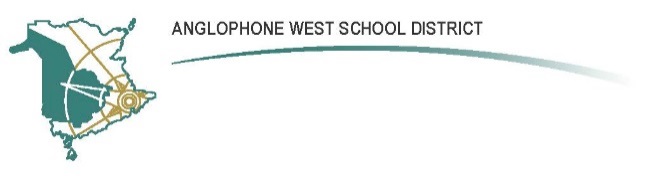 122 Lewis P. Fisher Lane Parent School Support CommitteeMeeting Minutes Date:  April 5, 2018             Time:   6:30pm Townsview School – Seminar Room Call to Order – ChairLisa Dunlop called the meeting to order at 6:30pmApproval of the Agenda:Moved by:  Murray Lee		Seconded by:  Ligia Carvelho	 To accept the April 5, 2018 meeting agenda as presented.Approval of the Minutes from Previous Meeting:Moved by:  Pam Steeves	Seconded by:  Anna Hamill	 To accept the February 14, 2018 meeting minutes as presented.Page / 2 Townsview SchoolApril 5, 2018Business Arising from the Minutes:No Business for discussion New Business:DEC Remarks – Heather Hogan Heather was unable to make it .  EECD Survey on Professional Learning  ½ Day – they are gathering information Steve facilitated the collecting of data to include on the survey – took from parents, staff & students Positive piece from staff – the PL is related to meet the needs of the staff and the PL committee does good planning to ensure staff inputThe overall response was not to continue with the ½ day PL sessions but rather go back to full day sessions, there were more advantages to full day PL sessions. Home & School Update – Ligia CarvalhoLooking to host a Family Fun Day with yard sale – Saturday, April 28, 2018In support of a fence that has to be installed around the basketball court in the upper playground.  There has been a ton of planning by a small group of parent volunteers.  Bake Sale at Parent Teacher interviews on Thursday, April 12th & Friday morning April 13th Support of the middle school dance School Update Athletics is going strong – volleyball, rugby, track & field Report Cards go home on Wednesday, April 11th Parent Teacher Interviews taking place on Thursday, April 12th up until 8:00pm and on Friday morning April 13th from 8:30am-11:30amStaffing UpdateWe will have two retirees – Heather Everett & Lori PurvisJust starting the process of staffing for the 2018-2019 school yearJust finishing up the Jump Rope for Heart Campaign – Lori Purvis Our International Family – Welcoming NewcomersH&S had two parents volunteer to reach out to our newcomer parents – Ligia & PamWe met with the Family Resource Center for their inputJoAnn met with the Multi Cultural Association for their inputThe school developed a brochure to provide to newcomer families – need to translate into some languages – French, Spanish, Ukraine & RussiaDiscussion on how to make good use of the School Connects System when sending messages home so that the newcomer families understand the message they are receiving Health Promoting Schools - Wellness Based Activities Smoothie DayMindfulness Class Presentations Yoga at noon hour – every FridayBook Fair from Tuesday, April 10th to Thursday evening April 12th K-5 Meduxnekeag Projects School Showcase on Thursday, April 19th Theme - Climate ChangeHeritage Fair – we will have students participating in the District Heritage Fair on Monday, May 1st UNB Math Competition – Dana Lawrence taking selected Gr. 7 & 8 students UNB Let’s Talk Science – Michelle Byrne doing this with her science classes Coding Quest Arcade Michelle Byrne & Jane Bridge are hosting a school schowcase Tuesday, May 8th Page / 3 Townsview SchoolApril 5, 2018The Learning Partnership – Entrepreneurial Market Place on  Wednesday, April 18th  STEM (Focus - Science, Technology & Math) Projects we had some students participate in the District STEM Fair & had a teacher Elaine Roy-Jones Elementary Drama Production – Little Red Riding Hood They will be showing to the K-5 students on Monday, April 9th @ 9am They will be attending the District Drama Showcase on Tuesday, April 10th at WHS WE Act Variety Show on Tuesday, May 15th from 6:30pm-7:30pmWE Day – Saint John on Thursday, May 17th Provincial Welcome to Kindergarten Day on Thursday, May 24th Craig Manufacturing Turn Around Award is on Thursday, May 31st Upper Elementary RecipientMiddle School Recipient  Correspondence:No Correspondence Closing Comments:Lisa thanked everyone for coming.  Date of Next Meeting:Wednesday, June 6, 2018  – 6:00pm at The River  Adjournment:Moved by Murray Lee to adjourn the April 5, 2018 PSSC meeting. Andrew Garnett			       		           April 5, 2018PSSC Chair						                 DatePat Thorne on behalf of Kristen Stephens 		            April 5, 2018PSSC Secretary					                   DatePSSC Members Present:Lisa Dunlop - Vice ChairAndrea Everett - Teacher Rep.OthersAndrew Garnett - ChairKristen Stephens - Secretary Ligia Cavelho Anna HamillMurray LeePaulett RyanPam SteevesJohn Vail PSSC Members Regrets:Heidi HornerGarth McCreaSchool/DEC Representation Present:Pat Thorne – Principal Steven Jones – Vice Principal School/DEC Representation Regrets:Angela Ketch – Vice Principal Heather Hogan – DEC Rep.Others (Home & School Members)Ligia Carvelho